Výsledková listina Night run Gelnica 2. ročník 19.8.2017     .     
1. kategoria Ž 39 (2001 - 1978) vek 16 - 39 rokov
1. miesto Slavomíra uličná - 53:39 min.
2. miesto Veronika Pindrochová - 1:00,40 hod.
3. miesto Štefánia Migová - 1:05,26 hod.
4. miesto Jana Kurucová - 1:07,02 hod.
5. miesto Katarína Kernová Podolská - 1:07,41
6. miesto Ľubica Slatina - 1:07,45 hod.2. kategoria Ž 40 (1977 - 1968) vek 40 - 49 rokov
1. miesto Helena Spišáková - 55:03 min.
2. miesto Alena Ivanová - 58:38 min.
3. miesto Renáta Lašutová - 1:00,45 hod.
4. miesto Svetlana Nováková - 1:01,36 hod.
5. miesto Maria Šebejová - 1:02,46 hod.
6. miesto Martina Štrompfová - 1:05,20 hod.
7. miesto Tinka Klemová - 1:08,23 hod.
8. miesto Alena Begániová - 1:29,48 hod.3. kategoria Ž 50 (1967 - 1958) vek 50 - 59 rokov
1. miesto Monika Ihnatová - 1:12,03 hod.4. kategoria M 39 (2001 - 1978) vek 16 - 39 rokov
1. miesto Šefan Pálfi - 42:20 min.
2. miesto Peter Baluch - 44:06 min.
3. miesto Jaroslav Mitušina - 44:35 min.
4. miesto Matúš Kaprál - 46:13 min.
5. miesto Frederik Nemčík - 47:27 min.
6. miesto Dávid Fabrici - 50:24 min.
7. miesto Martin Miga - 51:09 min.
7. miesto Ján Varga - 51:09 min.
8. miesto Ivan Grega - 52:30 min.
9. miesto Radoslav Bača - 53:04 min.
10 miesto Martin Daniš - 53:38 min.
11. miesto Lukáš Sabol - 57:30 min.
12. miesto Marek Dzurenko - 57:54 min.
13. miesto Marek Škurla - 1:02,45 hod.
14. miesto Mirón Čiževský - 1:07,26 hod.5. kategoria M 40 (1977 - 1968) vek 40 - 49 rokov
1. miesto N. Bukovič - 44:57 min.
2. miesto Slavomír Smorada - 45:09 min.
3. miesto Ľubomír Pindroch - 54:14 min.
4. miesto K. Krauz - 57:03 min.
5. miesto Pavol Uličný - 1:07,58 hod.6. kategoria M 50 (1967 - 1958) vek 50 - 59 rokov
1. miesto Ľuboš Miško - 42:45 min.
2. miesto Marián Richveis - 57:13 min.Všetkým účastníkom srdečne blahoželám :-)
Pamätajte nie je dôležité vyhrať, ale zúčstniť sa a prekonať seba samého!!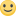 